Pesterzsébet, 2020. augusztus 23.Takaró Tamás Dániel, lelkipásztorReményteljes küzdelemLectio: Zsoltárok 42 „A karmesternek: Kórah fiainak tanítókölteménye. Ahogyan a szarvas kívánkozik a folyóvízhez, úgy kívánkozik a lelkem hozzád, Istenem! Isten után szomjazik lelkem, az élő Isten után: Mikor mehetek el, hogy megjelenjek Isten előtt? Könnyem lett a kenyerem éjjel és nappal, mert egész nap ezt mondogatják nekem: Hol van a te Istened? Kiöntöm lelkemet, és arra emlékezem, hogy milyen tömeggel vonultam, és hogyan vezettem Isten házához hangos ujjongással és hálaénekkel az ünneplő sokaságot. Miért csüggedsz el, lelkem, miért háborogsz bennem? Bízzál Istenben, mert még hálát adok neki az ő szabadításáért! Istenem, elcsügged a lelkem, azért terád gondolok a Jordán földjéről és a Hermónról, a Micár-hegyről. Örvény örvénynek kiált zuhatagjaid hangjában, minden habod és hullámod átcsapott fölöttem. Nappal szeretetét rendeli mellém, éjjel éneket ad számba az Úr, imádságot életem Istenéhez. Ezt mondom Istenemnek, kőszálamnak: Miért feledkeztél el rólam? Miért kell gyászban járnom, miért gyötör az ellenség? Mintha csontjaimat tördelnék, amikor gyaláznak ellenfeleim, mert egész nap ezt mondogatják nekem: Hol van a te Istened? Miért csüggedsz el, lelkem, miért háborogsz bennem? Bízzál Istenben, mert még hálát adok neki, szabadító Istenemnek!”Kedves Testvérek! Teljes földi vándorutunkat végig kísérik és meghatározzák vágyaink. Nincsen olyan életszakaszunk, amikor ne élne bennünk valaki, vagy valami után egyfajta mély óhaj. Kisfiunk még csak kilenc hónapos, de értésünkre adja, ha vágyik valamire. Különös az ember, mert gyakran tapasztalhattuk önmagunkkal kapcsolatban, hogy miután valamilyen vágyunk betöltekezett, megkapunk valamit, elérünk egy célt, oly gyorsan tovaszállt a felette érzett örömünk és hamar új vágyak születtek meg bennünk. Egy család számára nagy álom megvalósulása, ha felépülhet a háza. Mennyi tervezés, aggódás, küzdelem előzi meg és rengeteg munkával jár. S miután a nagy cél megvalósult, eltelik néhány hónap, valahogy olyan természetessé válik, hogy elkészült, felépült az a családi ház.Kedves Testvérek! Vannak olyan vágyaink, amelyek ha betöltöttelenül maradnak, szegényeknek érezzük magunkat és ez a belső szegénységi érzés úgy hatalmába tudja keríteni szívünket, hogy kétségbeesünk, elcsüggedünk. Bénítólag tud hatni ránk a hiányunk! Ilyenkor elmegy az életkedvünk, fáradtnak érezzük magunkat és rosszkedvűek vagyunk. Aztán vannak olyan hiányok is, amelyek éppen ellenkezőleg tetterővel töltik el az ember lelkét. Ilyenkor azt érezzük: ugyan nem pontosan úgy van a dolog, ahogyan szerettem volna, nem úgy sikerült valami, ahogy terveztem, ahogyan álmodtam, mégis tenni fogok azért, hogy a célomat elérjem. Amikor elér minket egy vágy, vele egy belső, lelki szomjúság; elmeríthet bennünket a levertség, de harcolhatunk is azért, hogy a dolgok megváltozzanak, jó irányba forduljanak, vágyunk betöltődjék. Erről a reményteljes belső küzdelemről szól a 42. zsoltár. A most hallott igében, egy szomjazó állat képét rajzolja elénk a zsoltáros. Szinte látjuk ezt a képet! Tikkasztó a hőség, hónapok óta tart az aszály. A folyómedrekből elfogy a víz. Ahol még tegnap talált az állat vizet, ott ma már nincs. A szomjúságtól űzve megy egyik helyről a másikra a szarvas. Még a sár is kiszáradt a folyó fenekén. Megrepedezett a föld olyan nagy a szárazság. S mivel azt remélte, hogy ott már talál, utána még jobban gyötri a szomjúság. S ha hamarosan nem jut vízhez, elpusztul. Valami ilyen mélységes sóvárgáshoz, szomjúsághoz hasonlítja a zsoltáros a lelkét. Úgy érzi, olyan élethelyzetbe jutott, mint egy szomjazó szarvas. Kiderül a zsoltárból, hogy szerzője idegen földön tartózkodik. Messze került a templomtól, ami az Isten közelségét jelképezte az akkori hívő ember számára. A zsoltáros úgy érezte, hogy nem tud meglenni Isten népe és temploma nélkül. Nehéz élethelyzete, bujdosása még inkább felerősítette ezt a fajta szomját. Kedves Testvérek a mai hívő emberek életében is beállhat ez a fizikai és lelki állapot. Szeretnék Isten házában lenni, de valamiért nem lehetek ott. Megbetegedtem és hosszantartó orvosi kezelésen kell részt vennem. Úgy alakult az életem, hogy rövidebb, vagy hosszabb időre külföldre kell utaznom és ott kell élnem. Kisbabánk született és hónapokig, vagy évekig nem tudjuk megoldani, hogy lelki otthonunkba eljussunk. Sok oka lehet, a gyülekezettől való fizikai és lelki távollétnek. Olyan jó volt tavasszal, a koronavírus járvány kitörése után pár héttel szembesülni sokak ige-, közösség- és templom utáni vágyával. Érkeztek az üzenetek, telefonhívások, hogy sokótoknak nagyon hiányzik a templom, a gyülekezet, a közös imádság és éneklés, a hétközi alkalmak, a szolgálatok. Nem jó távol lenni Isten házától! A zsoltáros - minden bizonnyal Dávid király -, úgy érezte magát, mint egy fáradtságtól, szomjúságtól űzött szarvas. Minél több időt töltött távol Isten népétől és házától egyre mélyebb sóvárgás fogta el szívét. Megértette, hogy Isten nem ott van, ahová kényszerből ő jutott. Ő most ott igazán egyedül van. S a közösség, a templom, az istentisztelet utáni vágya egyre inkább elmélyült, alakult, felfelé koncentrálódott.  Különös szomjúság gyötörte. „Isten-szomjban” szenvedett! És ott, Istentől messze, rászakadt az Isten nélküliség; s nyomában a magány, a félelem, a kilátástalanság, a kiszolgáltatottság, a bizonytalanság. Vagyis Istentől messze, megbetegedett a lélek. Súlyos hiánybetegség támadta meg. Isten hiányzott neki. Mit tesz ebben a helyzetben a zsoltáros? Nem nyugszik bele abba, hogy így kell elpusztulnia, és elkezd kitartóan kiáltani Istenhez. Mentsd meg a lelkemet! Olyan ez a 42. zsoltár, mint egy segélykiáltás. Mint, amikor a hajótöröttek végső kétségbeesésükben adni kezdik a jelzést: SOS, save our souls, mentsétek meg lelkeinket! Amikor már nyilvánvalóvá lett, hogy nem tudnak magukon segíteni, egymást sem tudják megmenteni a hajósok ki-kiált belőlük, tehetetlenségükből az élni akarás: segítség! Testvérek! Istentől távol megbetegszik az emberi lélek. Egyszerűen azért, mert úgy lettünk megalkotva, hogy Istennel közösségben éljünk. Amikor elsodródunk a közeléből, vagy amikor tudatosan függetlenítjük magunkat Tőle, akkor mindig elfogja a szívünket a sóvárgás. Fulladozni kezdünk. Rossz döntéseket hozunk. Lehet, hogy a templom közelében maradunk, lehet, hogy még szolgálunk is. De érezzük, hogy belül, távol vagyunk Tőle. Belül a szívünkben, idegen földön járunk. Nincs bennünk sem öröm, sem hála, sem szeretet. Szomjazunk. A zsoltáros egyenesen azt érzi, ha nem léphet újra szeretetszövetségbe Istennel, elvész! Ettől a biztos pusztulástól akar megmenekülni a zsoltáros, mert ő már tudja, hogy Isten nélkül minden emberre ez a pusztulás vár. Ezért hívja ő ilyen szenvedélyesen Istent. Most nem valamit kér Tőle, hanem Őt magát hívja. Hozzád kívánkozik a lelkem, Uram! Nem valamit akarok Tőled, Téged akarlak. Veled lenni vágyom. Isten után szomjazik lelkem! Az élő Istennel való hitbeli közösség az egyetlen közeg, amelyikben az ember igazán élhet. Ahol nem csak vegetál, kínlódik, hanem ahol kibontakozik, és gazdag élete lesz. Ennek a zsoltárnak a szerzője nem akar elpusztulni az Isten nélküli létben. Mindenki eljut arra a pontra, hogy azt érzi: kínzó szomjúság gyötör. Azok is, akik már egyszer átélték, milyen az Úr Istennel való csodálatos közösség. Sőt ők még inkább érzik, mit jelent ennek a hiánya. És mivé tudunk lenni Tőle távol! Fontos kérdés hát mindannyiunk számára az, hogy mit teszünk ebben a helyzetben? Van, aki valamilyen mámorba menekül, hogy ne kelljen látnia a fenyegető valóságot. Van, aki megtanul hazudni, nemcsak másoknak, önmagának is. Némelyek kétségbe esnek és feladják. Ez a zsoltár arra biztat ma mindnyájunkat, hogy kiáltsunk Istenhez! Ez műfaj szerint egy panaszzsoltár! Lehet Neki panaszkodni, elmondani a kétségbeejtő hiányomat és félelmeim okát. Isten ma mindnyájunkat magához hívogat. Azt üzeni, akár miért távolodtál el tőlem, lehet hozzám kiáltani. És már nyújthatjuk is a kezünket, mert egészen bizonyosan segít. Hinni azt jelenti, hogy nyújtom a kezemet, Tőle várok segítséget. Várom a segítséget, és elfogadom azt a segítséget, amit Ő kínál. Jézus Krisztus, Isten utánunk nyújtott keze! Minket, akik nagyon messze tudunk sodródni Istentől, akik nagy mélységbe juthattunk, akik hosszú listát sorolhatnánk a nyomorúságainkról a 42. zsoltár szerzőjéhez hasonlóan, minket is ki tud emelni akármilyen mélységből és bármilyen nyomorúságunkból is! Bíztasson minket is az a mondat, amivel önmagát erősítette a zsoltáros! „Miért csüggedsz el lelkem és nyughatatlankodol bennem? Bízzál Istenben, mert még hálát adok én néki az ő orcájának szabadításáért.” Zsolt. 42:6. Aki nem mond le arról, hogy meggyógyuljon a lelke, aki bízik Istenben, akár ismeri Őt, akár nem, és Tőle vár segítséget, és Hozzá kiált, az ma is átéli, hogy Ő szabadító Isten. Azzal kezdtem, hogy különös az ember, mert úgy járja végig földi útját, hogy a szíve, mindig vágyódó szív marad. Ennél csodálatra méltóbb az, hogy Istennek is van vágya. Számomra olyan felfoghatatlan az, hogy Ő az ember után vágyódik. Istennek hadd mondjam így: „ember-szomja” van! Gondoljatok arra a példázatra, amit Jézus maga mondott el, bemutatva az Ő Atyja; Isten szívét. S ezzel befejezem.  Akik a Biblia feliratait készítették, „A tékozló fiú” címet adták ennek a perikópának. Pedig sokkal inkább a tékozló Atyáról van benne szó, aki tékozló bőséggel adja gyermekeinek szeretetét. Arról az Istenről beszélt Jézus, aki mélységesen vágyódott gyermekeivel szeretetközösségben lenni, de igazán egyik fiának sem kellett. Az Atya kijár naponként a kisebbik fia elé. A nagyobbikat beszólítja az örömlakomára. Velük szeretne lenni, örömben, békében, szeretetben. Isten vágyik az ember után. Szinte felfoghatatlan… Ha van a szívedben vágyakozás az élő Isten után, mehetsz hozzá. Istenhez egy út vezet: Jézuson át. Szomjazol? Ma erre Jézus így felel: „Ha valaki szomjazik, jöjjön hozzám, és igyék! Aki hisz én bennem, annak belsejéből élő víznek folyamai ömlenek!” Jn. 7:37-38. Ezt az a Jézus mondta, aki az élete egy döntő óráján maga is szomjazott. Igen, az a Jézus hívogat, aki a kereszten így kiáltott: „Szomjúhozom.” Jézus tudja mit jelent szomjazni. Tudja mit jelent a Te hiányod. A te szomjad. Bízz benne! Szelíden arra bíztatlak, most ne kérj Tőle semmi mást: Őt hívd, Őt várd. Benne, Általa elégíttetik meg az Isten szomjad! Próbáld ki! Ámen!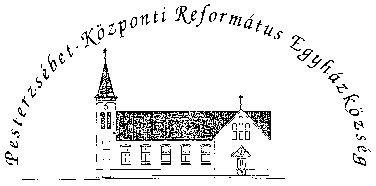 Pesterzsébet-Központi Református Egyházközség1204 Budapest, Ady E. u. 81.Tel/Fax: 283-0029www.pkre.hu   1893-2020